Not: Bu form görev başlangıç tarihinden en geç 10 gün öncesinde bölüm başkanlığına verilecektir.Ekler: Davet mektubu/kabul yazısı,   Etkinlik bilgileri,   Telafi programı BURSA TEKNİK ÜNİVERSİTESİ 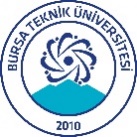 GÖREVLENDİRME TALEP FORMU-B(8 ≤  GÜN ≤ 15, YOLLUKSUZ-YEVMİYESİZ) BURSA TEKNİK ÜNİVERSİTESİ GÖREVLENDİRME TALEP FORMU-B(8 ≤  GÜN ≤ 15, YOLLUKSUZ-YEVMİYESİZ) BURSA TEKNİK ÜNİVERSİTESİ GÖREVLENDİRME TALEP FORMU-B(8 ≤  GÜN ≤ 15, YOLLUKSUZ-YEVMİYESİZ)BFAKÜLTE / MÜDÜRLÜK:BÖLÜM:FAKÜLTE / MÜDÜRLÜK:BÖLÜM:FAKÜLTE / MÜDÜRLÜK:BÖLÜM:FAKÜLTE / MÜDÜRLÜK:BÖLÜM:BÖLÜM BAŞKANLIĞINA2547 sayılı Yükseköğretim Kanunu’nun 39 uncu maddesi ile “BTÜ Akademik Personel Yurtiçi ve Yurtdışı Görevlendirme Yönergesi” uyarınca aşağıda belirtilen bilimsel etkinliğe yolluksuz ve yevmiyesiz olarak görevlendirilmem hususunda gereğini arz ederim. Ünvanı, Adı ve Soyadı06.09.2019İmzaBÖLÜM BAŞKANLIĞINA2547 sayılı Yükseköğretim Kanunu’nun 39 uncu maddesi ile “BTÜ Akademik Personel Yurtiçi ve Yurtdışı Görevlendirme Yönergesi” uyarınca aşağıda belirtilen bilimsel etkinliğe yolluksuz ve yevmiyesiz olarak görevlendirilmem hususunda gereğini arz ederim. Ünvanı, Adı ve Soyadı06.09.2019İmzaBÖLÜM BAŞKANLIĞINA2547 sayılı Yükseköğretim Kanunu’nun 39 uncu maddesi ile “BTÜ Akademik Personel Yurtiçi ve Yurtdışı Görevlendirme Yönergesi” uyarınca aşağıda belirtilen bilimsel etkinliğe yolluksuz ve yevmiyesiz olarak görevlendirilmem hususunda gereğini arz ederim. Ünvanı, Adı ve Soyadı06.09.2019İmzaBÖLÜM BAŞKANLIĞINA2547 sayılı Yükseköğretim Kanunu’nun 39 uncu maddesi ile “BTÜ Akademik Personel Yurtiçi ve Yurtdışı Görevlendirme Yönergesi” uyarınca aşağıda belirtilen bilimsel etkinliğe yolluksuz ve yevmiyesiz olarak görevlendirilmem hususunda gereğini arz ederim. Ünvanı, Adı ve Soyadı06.09.2019İmzaEtkinlik adıEtkinlik yeri  Görev tarihleri Vekâlet edecek kişiDers telafisi yapılacak mı?Evet   Hayır  Hayır  DEKANLIK / MÜDÜRLÜK MAKAMINAYukarıda adı geçen akademik personelin belirtilen tarihler arasında görevlendirilmesi eğitim öğretim programlarını aksatmayacaktır.e-imzalıdırBölüm BaşkanıDEKANLIK / MÜDÜRLÜK MAKAMINAYukarıda adı geçen akademik personelin belirtilen tarihler arasında görevlendirilmesi eğitim öğretim programlarını aksatmayacaktır.e-imzalıdırBölüm BaşkanıDEKANLIK / MÜDÜRLÜK MAKAMINAYukarıda adı geçen akademik personelin belirtilen tarihler arasında görevlendirilmesi eğitim öğretim programlarını aksatmayacaktır.e-imzalıdırBölüm BaşkanıDEKANLIK / MÜDÜRLÜK MAKAMINAYukarıda adı geçen akademik personelin belirtilen tarihler arasında görevlendirilmesi eğitim öğretim programlarını aksatmayacaktır.e-imzalıdırBölüm BaşkanıREKTÖRLÜK MAKAMINATalep edilen görevlendirme 2547 sayılı Yükseköğretim Kanunu’nun 39 uncu maddesi ile “BTÜ Akademik Personel Yurtiçi ve Yurtdışı Görevlendirme Yönergesi” uyarınca uygundur.                                                                                                                        e-imzalıdır                                                                                                                      Dekan / MüdürDAĞITIMTalep edilen görevlendirme 2547 sayılı Yükseköğretim Kanunu’nun 39 uncu maddesi ile “BTÜ Akademik Personel Yurtiçi ve Yurtdışı Görevlendirme Yönergesi” uyarınca uygundur.e-imzalıdır                                                                                                                        Rektör